         ПОСТАНОВЛЕНИЕ            ШУÖМО внесении изменений в Постановлениеадминистрации муниципального района«Удорский» от 16.12.2016 года № 841Руководствуясь ст. 8 Устава муниципального образования муниципального района «Удорский», в связи с изменениями в руководящем составе администрации муниципального района «Удорский»,П О С Т А Н О В Л Я Ю:Внести в Постановление администрации муниципального района «Удорский» от 16.12.2016 г. № 841 «О комиссии по предупреждению и ликвидации чрезвычайных ситуаций, обеспечению пожарной безопасности и безопасности людей на водных объектах муниципального района «Удорский» следующее изменение: приложение № 1 к Постановлению изложить в новой редакции согласно приложению к настоящему постановлению.Признать утратившими силу постановление администрации муниципального района «Удорский» от 20.11.2023 г. № 1108 «О внесении изменений в постановление администрации муниципального района «Удорский» от 16.12.2016 года № 841».Настоящее постановление вступает в силу с момента его обнародования.Контроль за исполнением настоящего постановления оставляю за собой.Глава муниципального района «Удорский» – руководитель администрации МР «Удорский»                              Н.Д. Жилинисп. М.В. ЗаремскийТел. 34-123Приложение к постановлениюадминистрации муниципального района «Удорский» от 05 февраля 2024 года № 90(Приложение)«Утвержденпостановлением администрации муниципального района «Удорский» от 16 декабря 2016 года № 841   (Приложение)С О С Т А Вкомиссии по предупреждению и ликвидации чрезвычайных ситуаций, обеспечению пожарной безопасности и безопасности людей  на водных объектах муниципального района «Удорский»Администрация  муниципального  района «Удорский»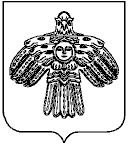 «Удора»муниципальнй  районса    администрацияот05 февраля      2024 г.  №90      с. Кослан, Республика Коми      с. Кослан, Республика Коми      с. Кослан, Республика Коми№п/пФ.И.О.ДолжностьТелефоны для связиРуководство КЧС и ОПБРуководство КЧС и ОПБРуководство КЧС и ОПБРуководство КЧС и ОПБЖилин НиколайДмитриевичГлава муниципального района «Удорский» – руководитель администрации МР «Удорский (председатель комиссии)БобровАлександрАлексеевичПервый заместитель руководителя администрации муниципального района «Удорский» (заместитель председателя комиссии)КорзниковАлександр ВладиславовичНачальник Удорского пожарно-спасательного гарнизона (заместитель председателя комиссии)Заремский Максим ВладимировичЗаведующий отделом по делам ГО и ЧС администрации муниципального района «Удорский» (секретарь комиссии)Члены КЧС и ОПБЧлены КЧС и ОПБЧлены КЧС и ОПБЧлены КЧС и ОПБКузнецовИванМихайловичЗаместитель руководителя администрации муниципального района «Удорский» по социальным вопросам – председатель эвакуационной комиссииПоповПавелНиколаевичГлавный архитектор администрации муниципального района «Удорский»ВласоваОксана Николаевна Заведующий отделом бухгалтерского учета и отчетности администрации муниципального района «Удорский»  Венско Наталья ИвановнаЗаведующий отделом экономического развития и прогнозирования администрации МР «Удорский»ПластининАлександр АлександровичГлавный специалист отдела по делам ГО и ЧС администрации муниципального района «Удорский»ТупицынАндрей ОлеговичДиректор МКУ «Управления капитального строительства и жилищно – коммунального хозяйства» МО МР «Удорский»Исангильдеев ДмитрийАсхатовичНачальник ОМВД России по Удорскому району (по согласованию)ПашкинИльяМихайловичНачальник ОНД ПР Удорского района УНД ПРГУ МЧС России по РК (по согласованию)ИвановАлександр ВасильевичНачальник отряда ППС РК № 17 ГКУ РК «УППС и ГЗ»(по согласованию)Вурдова ГалинаАлександровнаИ.о. главного врача ГБУЗ «Удорская ЦРБ» (по согласованию)  ГафаровВиктор РахимовичНачальник Удорского РЭС ПО «ЮЭС» филиала  ПАО «Россети Северо-Запад» в Республике Коми(по согласованию) ШамраАндрейЛеонидовичНачальник производственного участка «Удорский» АО «Коми коммунальные технологии» (по согласованию)  ГрефейштейнЮрийАндреевич Начальник  Сервисного участка п.Усогорск Коми филиала ПАО «Ростелеком» (по согласованию) КривушевНиколайПантелеймоновичНачальник Удорского районного отдела по охране окружающей среды Министерства природных ресурсов и охраны окружающей среды Республики Коми  (по согласованию)  Ниязов Абдусатор ГафоровичВоенный комиссар Удорского района Республики Коми(по согласованию) Попов Сергей АлександровичСтарший государственный инспектор по маломерным судам (руководитель Удорского участка Центра ГИМС  ГУ МЧС России по Республике Коми) (по согласованию)ВасиловЭдуардХарисович Начальник Удорского филиала АО «Коми тепловая компания» (по согласованию)  МусановМихаилВладимировичНачальник участка филиала Удорского ДРСУч АО «Коми дорожная компания (по согласованию)Конанов Андрей ГелиевичНачальник косланского авиаотделения ГАУ РК «Коми региональный лесопожарный центр»(по согласованию)